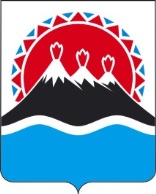 г. Петропавловск-Камчатский                                         «15» октября  2018 годаОб утверждении Плана мероприятий по противодействию коррупции на 2018-2021 годы в Министерстве экономического развития  и торговли Камчатского края»В соответствии с Федеральным законом от 25.12.2008 № 273-ФЗ «О противодействии коррупции», Указом Президента Российской Федерации от 29.06.2018 № 378 «О Национальном плане противодействия коррупции                                               на 2018 – 2020 годы», Законом Камчатского края от 18.12.2008 № 192 «О противодействии коррупции в Камчатском крае», распоряжением Губернатора Камчатского края от 26.09.2018 № 1099-р ПРИКАЗЫВАЮ:1. Утвердить План реализации мероприятий по противодействию коррупции в Министерстве экономического развития и торговли Камчатского края на 2018 – 2021 годы (далее – План) согласно приложению.2. Направить План директору краевого государственного казенного учреждения «МФЦ Камчатского края», подведомственного Министерству экономического развития и торговли Камчатского края, для исполнения в части касающейся. 3. Ознакомить заинтересованных сотрудников Министерства экономического развития и торговли Камчатского края с настоящим Планом.4. Признать утратившими силу приказы Минэкономразвития Камчатского края:-  от 25.02.2016 № 90-п «Об утверждении Плана мероприятий по противодействию коррупции на 2016 – 2018 годы в Минэкономразвития Камчатчского края»;- от 05.07.2016 № 168-п «О внесении изменений в приказ Минэкономразвития Камчатского края «Об утверждении Плана мероприятий по противодействию коррупции на 2016 – 2018 годы в Минэкономразвития Камчатчского края».5. Настоящий приказ вступает в силу с дня его подписания и распространяется на правоотношения, возникшие с 01.10.2018 года.Министр								              Д.А. КоростелевСОГЛАСОВАНО:Заместитель Министра	                                                                 Ю.С.  МорозоваЗаместитель Министра-начальник отдела торговли, лицензирования и контроля алкогольной продукции	                                                     О.Н. СмеянИсп. Савченко Елена Сергеевна42-00-36Планмероприятий по противодействию коррупции в Министерстве экономического развития и торговли Камчатского краяна 2018-2021 годыМИНИСТЕРСТВО ЭКОНОМИЧЕСКОГО РАЗВИТИЯ И ТОРГОВЛИ КАМЧАТСКОГО КРАЯ(Минэкономразвития Камчатского края)        ПРИКАЗ № 524-пПриложение к приказу                                                              Минэкономразвития                                 Камчатского краяот  15.10.2018 № 524-п№ п/пНаименование мероприятияСрок реализации, годыИсполнительСовершенствование правовых основ, в том числе касающихся системы запретов, ограничений и требований, установленных в целях противодействия коррупции, и организационных мер, направленных на противодействие коррупции в Министерстве экономического развития и торговли Камчатского края, учреждениях, подведомственных  Министерству, выявление и устранение коррупционных рисковСовершенствование правовых основ, в том числе касающихся системы запретов, ограничений и требований, установленных в целях противодействия коррупции, и организационных мер, направленных на противодействие коррупции в Министерстве экономического развития и торговли Камчатского края, учреждениях, подведомственных  Министерству, выявление и устранение коррупционных рисковСовершенствование правовых основ, в том числе касающихся системы запретов, ограничений и требований, установленных в целях противодействия коррупции, и организационных мер, направленных на противодействие коррупции в Министерстве экономического развития и торговли Камчатского края, учреждениях, подведомственных  Министерству, выявление и устранение коррупционных рисковСовершенствование правовых основ, в том числе касающихся системы запретов, ограничений и требований, установленных в целях противодействия коррупции, и организационных мер, направленных на противодействие коррупции в Министерстве экономического развития и торговли Камчатского края, учреждениях, подведомственных  Министерству, выявление и устранение коррупционных рисков1 (1.2)Разработка проектов правовых актов Министерства экономического развития и торговли Камчатского края (далее – Министерство) в целях реализации федерального и краевого законодательства по вопросам противодействия коррупции2018 - 2021Референт отдела управления качеством государственных услуг, правового обеспечения и контроля Министерства, должностное лицо, ответственного за работу по профилактике коррупционных и иных правонарушений в Министерстве (далее – референт Министерства)Главный специалист-эксперт отдела управления качеством государственных услуг, правового обеспечения и контроля Министерства, должностное лицо, ответственное за правовое обеспечение деятельности Министерства (далее главный специалист Министерства)2 (1.4)Организация разработки проектов правовых актов в целях противодействия коррупции в Учреждениях, подведомственных  Министерству 2018 - 2021Руководитель учреждения, подведомственного  Министерству (далее – Руководитель Учреждение)Референт Министерства3 (1.5)Проведение антикоррупционной экспертизы нормативных правовых актов Министерства2018 - 2021Главный специалист  МинистерстваРеферент Министерства 4 (1.10)Обеспечение действенного функционирования комиссий по противодействию коррупции в Учреждениях, подведомственных Министерству, в том числе рассмотрение на заседаниях данных комиссий вопросов о состоянии работы по противодействию коррупции в соответствующих Учреждениях2018 - 2021Руководитель УчрежденияРеферент Министерства 5 (1.12)Разработка, утверждение и реализация плана противодействия     коррупции в Министерстве2018 - 2021Референт Министерства6 (1.14)Обеспечение разработки и реализации мер по предупреждению коррупции в Учреждениях, подведомственных Министерству 2018 - 2021Руководитель УчрежденияРеферент Министерства7 (1.16)Разработка, утверждение и актуализация административных             регламентов предоставления государственных и муниципальных услуг2018-2021Заместитель начальника отдела государственных программ и проектов МинистерстваВедущий специалист отдела торговли, лицензирования и контроля алкогольной продукции Министерства8 (1.17)Разработка, утверждение и актуализация административных регламентов осуществления регионального государственного контроля (надзора), муниципального контроля2018-2021Ведущий специалист отдела торговли, лицензирования и контроля алкогольной продукции Министерства9 (1.18)Организация предоставления государственной услуги в электронном виде2019 - 2021Консультант отдела торговли, лицензирования и контроля алкогольной продукции Министерства10 (1.21)Проведение проверок состояния финансовой дисциплины в Учреждениях, подведомственных Министерству 2018 - 2021Главный специалист  Министерства Должностные лица, уполномоченные на осуществление контрольного мероприятия11 (1.27)Анализ жалоб и обращений граждан о фактах коррупции в Министерстве2018 - 2021Главный специалист  Министерства12 (1.28)Проведение мониторинга принятых Министерством правовых актов по вопросам противодействия коррупции в целях установления их соответствия законодательству2018 - 2021Референт МинистерстваГлавный специалист  МинистерстваПовышение эффективности противодействия коррупции и совершенствование антикоррупционныхмеханизмов в реализации кадровой политики в МинистерствеПовышение эффективности противодействия коррупции и совершенствование антикоррупционныхмеханизмов в реализации кадровой политики в МинистерствеПовышение эффективности противодействия коррупции и совершенствование антикоррупционныхмеханизмов в реализации кадровой политики в МинистерствеПовышение эффективности противодействия коррупции и совершенствование антикоррупционныхмеханизмов в реализации кадровой политики в Министерстве13 (2.1)Обеспечение действенного функционирования комиссий по соблюдению требований к служебному поведению государственных гражданских служащих Министерства2018 - 2021Референт МинистерстваГлавный специалист  Министерства14 (2.2)Обеспечение использования специального программного обеспечения «Справки БК» лицами, претендующими на замещение должностей или замещающими должности, осуществление полномочий по которым влечет за собой обязанность представлять сведения о своих доходах, расходах, об имуществе и обязательствах имущественного характера, о доходах, расходах, об имуществе и обязательствах имущественного характера своих супругов и несовершеннолетних детей (далее – сведения о доходах), при заполнении справок о доходах, расходах, об имуществе и обязательствах имущественного характера (далее –справки о доходах)2019 - 2021Референт Министерства 15 (2.3)Обеспечение в Министерстве обработки справок о доходах, проведения анализа указанных в них сведений 2019 - 2021Референт Министерства16 (2.5)Проведение первичного анализа достоверности и полноты сведений о доходах, представленных лицами, замещающими государственной гражданской службы Камчатского края в Министерстве, сведений о доходах, представленных руководителем Учрежденияежегодно до 1 июня года, следующего за отчетнымРеферент Министерства17 (2.7)Проведение проверок достоверности и полноты сведений, представляемых гражданами, претендующими на замещение должностей руководителей Учреждений, и, лицами, замещающими указанные должности, а также соблюдения данными лицами запретов, ограничений и требований, установленных в целях противодействия коррупции2018 - 2021Референт Министерства18 (2.8)Осуществление контроля за соблюдением лицами, замещающими, должности государственной гражданской службы в Министерстве  запретов, ограничений и требований, установленных в целях противодействия коррупции, в том числе касающихся получения подарков отдельными категориями лиц, выполнения иной оплачиваемой работы, обязанности уведомлять об обращениях в целях склонения к совершению коррупционных правонарушений, и анализ осуществления контрольных мероприятий2018 - 2021Референт Министерства19 (2.9)Проведение мониторинга реализации лицами, замещающими должности государственной гражданской службы в Министерстве, обязанности принимать меры по предотвращению и (или) урегулированию конфликта интересов2018 - 2021Референт Министерства20 (2.10)Проведение должностным лицом, ответственным за работу по профилактике коррупционных и иных правонарушений в Министерстве мероприятий, направленных на выявление личной заинтересованности (в том числе скрытой аффилированности), которая может привести к конфликту интересов2018 - 2021Референт Министерства21 (2.12)Обеспечение принятия мер по повышению эффективности кадровой работы в части, касающейся ведения личных дел лиц, замещающих, должности государственной гражданской службы в Министерстве, в том числе контроля за актуализацией сведений, содержащихся в анкетах, представляемых при назначении на указанные должности и поступлении на такую службу, об их родственниках и свойственниках в целях выявления возможного конфликта интересов2018 - 2021Референт МинистерстваПовышение эффективности просветительских, образовательных и иных мероприятий, направленных на формирование антикоррупционного поведения у сотрудников Министерства, популяризацию в обществе антикоррупционных стандартов и развитие общественного правосознанияПовышение эффективности просветительских, образовательных и иных мероприятий, направленных на формирование антикоррупционного поведения у сотрудников Министерства, популяризацию в обществе антикоррупционных стандартов и развитие общественного правосознанияПовышение эффективности просветительских, образовательных и иных мероприятий, направленных на формирование антикоррупционного поведения у сотрудников Министерства, популяризацию в обществе антикоррупционных стандартов и развитие общественного правосознанияПовышение эффективности просветительских, образовательных и иных мероприятий, направленных на формирование антикоррупционного поведения у сотрудников Министерства, популяризацию в обществе антикоррупционных стандартов и развитие общественного правосознания22 (3.1)Организация обучения государственных гражданских служащих Министерства по вопросам профилактики и противодействия коррупции2018 - 2021Референт Министерства  во взаимодействии с Главным управлением государственной службы Губернатора и Правительства Камчатского края23 (3.2)Организация обучения государственных гражданских Министерства, впервые поступивших на государственную гражданскую службу Камчатского края, для замещения должностей, включенных в перечни должностей, установленные нормативными правовыми актами Российской Федерации, по образовательным программам в области противодействия коррупции2019 - 2021Референт Министерства  во взаимодействии с Главным управлением государственной службы Губернатора и Правительства Камчатского края24 (3.3)Организация ежегодного повышения квалификации государственных гражданских служащих Министерства, в должностные обязанности которых входит участие в противодействии коррупции2018 - 2021Референт Министерства  во взаимодействии с Главным управлением государственной службы Губернатора и Правительства Камчатского края25 (3.4)Осуществление комплекса организационных, разъяснительных и иных мер по соблюдению лицами, замещающими должности государственной гражданской службы Министерства, ограничений, запретов, исполнению обязанностей, установленных в целях противодействия коррупции, недопущению ими поведения, которое может восприниматься окружающими как обещание или предложение дачи взятки либо как согласие принять взятку или как просьба о даче взятки, формированию у них негативного отношения к дарению подарков в связи с их должностным положением или в связи с исполнением ими служебных обязанностей, отрицательного отношения к коррупции2018 - 2021Референт Министерства  26 (3.9)Оказание гражданам в установленном порядке бесплатной             юридической помощи2018 - 2021Структурные подразделения Министерства Главный специалист-эксперт Министерства27 (3.12)Проведение комплекса мероприятий, приуроченных к Международному дню борьбы с коррупцией 9 декабря2018 - 2021Главный специалист-эксперт Министерства28 (3.13)Проведение комплекса просветительских и воспитательных мероприятий по разъяснению ответственности за преступления коррупционной направленности в соответствующих сферах деятельности2018 - 2021Референт Министерства  29 (3.15)Организация проведения «прямых линий» с гражданами по вопросам антикоррупционного просвещения, отнесенным к сфере деятельности Министерства 2018 - 2021Главный специалист-эксперт Министерства4. Расширение взаимодействия Министерства с  исполнительными органами государственной власти Камчатского края, органами местного самоуправления муниципальных образований в Камчатском крае, с институтами гражданского общества по вопросам реализации антикоррупционной политики в Камчатском крае. Повышение эффективности мер по созданию условий для проявления общественных антикоррупционных инициатив4. Расширение взаимодействия Министерства с  исполнительными органами государственной власти Камчатского края, органами местного самоуправления муниципальных образований в Камчатском крае, с институтами гражданского общества по вопросам реализации антикоррупционной политики в Камчатском крае. Повышение эффективности мер по созданию условий для проявления общественных антикоррупционных инициатив4. Расширение взаимодействия Министерства с  исполнительными органами государственной власти Камчатского края, органами местного самоуправления муниципальных образований в Камчатском крае, с институтами гражданского общества по вопросам реализации антикоррупционной политики в Камчатском крае. Повышение эффективности мер по созданию условий для проявления общественных антикоррупционных инициатив4. Расширение взаимодействия Министерства с  исполнительными органами государственной власти Камчатского края, органами местного самоуправления муниципальных образований в Камчатском крае, с институтами гражданского общества по вопросам реализации антикоррупционной политики в Камчатском крае. Повышение эффективности мер по созданию условий для проявления общественных антикоррупционных инициатив30 (4.3)Обеспечение размещения проектов нормативных правовых актов Камчатского края, разработчиками которых являются Министерство, проектов нормативных правовых актов Министерства на Едином портале проведения независимой антикоррупционной экспертизы и общественного обсуждения проектов нормативных правовых актов Камчатского края (https://npaproject.kamgov.ru) в целях их общественного обсуждения и проведения независимой антикоррупционной экспертизы2018 - 2021Главный специалист-эксперт Министерства31 (4.6)Обеспечение функционирования в Министерстве «телефонов доверия», «горячих линий», других информационных каналов, позволяющих гражданам сообщать о ставших известными им фактах коррупции, причинах и условиях, способствующих их совершению2018 - 2021Главный специалист-эксперт МинистерстваЗаместитель начальника отдела торговли, лицензирования и контроля алкогольной продукции Министерства5. Совершенствование мер по противодействию коррупции в сферах закупок товаров, работ, услуг для обеспечения нужд Министерства, учреждений, подведомственных Министерству и закупок товаров, работ, услуг с отдельными видами юридических лиц, бизнеса5. Совершенствование мер по противодействию коррупции в сферах закупок товаров, работ, услуг для обеспечения нужд Министерства, учреждений, подведомственных Министерству и закупок товаров, работ, услуг с отдельными видами юридических лиц, бизнеса5. Совершенствование мер по противодействию коррупции в сферах закупок товаров, работ, услуг для обеспечения нужд Министерства, учреждений, подведомственных Министерству и закупок товаров, работ, услуг с отдельными видами юридических лиц, бизнеса5. Совершенствование мер по противодействию коррупции в сферах закупок товаров, работ, услуг для обеспечения нужд Министерства, учреждений, подведомственных Министерству и закупок товаров, работ, услуг с отдельными видами юридических лиц, бизнеса32 (5.1)Осуществление контроля за соблюдением требований Федерального закона от 05.04.2013 № 44-ФЗ «О контрактной системе в сфере закупок товаров, работ, услуг для обеспечения государственных и муниципальных нужд2018 - 2021Главный специалист-эксперт Министерства Руководитель Учреждения33 (5.4)Разработка и внедрение комплекса превентивных мер, направленных на улучшение качества работы и повышение эффективности в сфере государственных (муниципальных) закупок2018 - 2021Главный специалист-эксперт Министерства Руководитель Учреждения34 (5.7)Проведение на основании методических рекомендаций, предусмотренных подпунктом «а» пункта 16 Национального плана противодействия коррупции на 2018 - 2020 годы, утвержденного Указом Президента Российской Федерации от 29.06.2018 № 378, в Министерстве, Учреждениях, подведомственных Министерству, осуществляющих закупки в соответствии с федеральным законом от 05.04.2013 № 44-ФЗ «О контрактной системе в сфере закупок товаров, работ, услуг для обеспечения государственных и муниципальных нужд», работы, направленной на выявление личной заинтересованности государственных гражданских служащих Министерства, работников Учреждения при осуществлении таких закупок, которая приводит или может привести к конфликту интересов2018 - 2021Главный специалист-эксперт Министерства Руководитель Учреждения6. Развитие системы мониторинга эффективности антикоррупционной политики в Министерстве, в учреждениях, подведомственных Министерству6. Развитие системы мониторинга эффективности антикоррупционной политики в Министерстве, в учреждениях, подведомственных Министерству6. Развитие системы мониторинга эффективности антикоррупционной политики в Министерстве, в учреждениях, подведомственных Министерству6. Развитие системы мониторинга эффективности антикоррупционной политики в Министерстве, в учреждениях, подведомственных Министерству35 (6.1)Мониторинг качества предоставления государственных услуг, оказываемых исполнительными органами государственной власти Камчатского края и государственными учреждениями, в отношении которых исполнительные органы государственной власти Камчатского края осуществляют функции и полномочия учредителя, с принятием мер по выявленным нарушениям в соответствии с законодательствомежегодно до 25 декабря года, следующего за отчетнымНачальник отдела управления качеством государственных услуг, правового обеспечения и контроля36 (6.3)Мониторинг эффективности осуществления регионального                  государственного контроля (надзора)ежегодно до 25 декабря года, следующего за       отчетнымНачальник отдела управления качеством государственных услуг, правового обеспечения и контроля37 (6.5)Мониторинг правоприменения положений федерального законодательства, связанных с повседневными потребностями граждан, с целью выявления противоречий, избыточного правового регулирования и сложных для восприятия положений, которые способствуют проявлениям коррупцииежегодно до 25 декабря года, следующего за   отчетнымСтруктурные подразделения МинистерстваГлавный специалист-эксперт Министерства38 (6.7)Мониторинг правовых актов в сфере противодействия коррупции, принятых в Учреждениях, подведомственных Министерству ежегодно до 25 декабря года, следующего за отчетнымРуководитель Учреждения39 (6.11)Мониторинг результатов проведенных антикоррупционных экспертиз нормативных правовых актов Министерства, проектов нормативных правовых актов Министерства1 раз в полугодие (до 25 июня, до 25 декабря)Главный специалист-эксперт Министерства